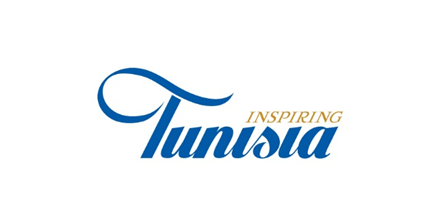 UPŘESNĚNÍONTT Tunis – Na základě nových vládních usneseních ohledně zamezení nákazy vydaných 28. dubna 2021 byla zavedena povinná 7 denní karanténa pro ty, kteří přijíždějí ze zahraničí do Tuniska.  Tato karanténa, která probíhá ve státem vybraných hotelech, se vztahuje pouze na individuální cestující. Na cestující letící do Tuniska  charterovými lety s organizovaným zájezdem nebo na pravidelné lince, kde má cestovní kancelář svůj blok, se tato karanténa nevztahuje za dodržení následujících podmínek :Předložení negativního PCR testu při příletu do země, který nesmí být starší více jak 72 hodin před nástupem do letadla.Závazek neoddělovat se od zájezdu (cohorting) po příletu do Tuniska, během transferu a samovolně neopouštět hotelý komplex.Striktní dodržování tuniského Sanitárního turistického protokolu anti Covid-19.    Povinnost vyplnit online příjezdový formulář http://app.e7mi.tn/, který se musí následně vytisknout a podepsat.V Tunisu, 30.4.2021